A.S.S.M. 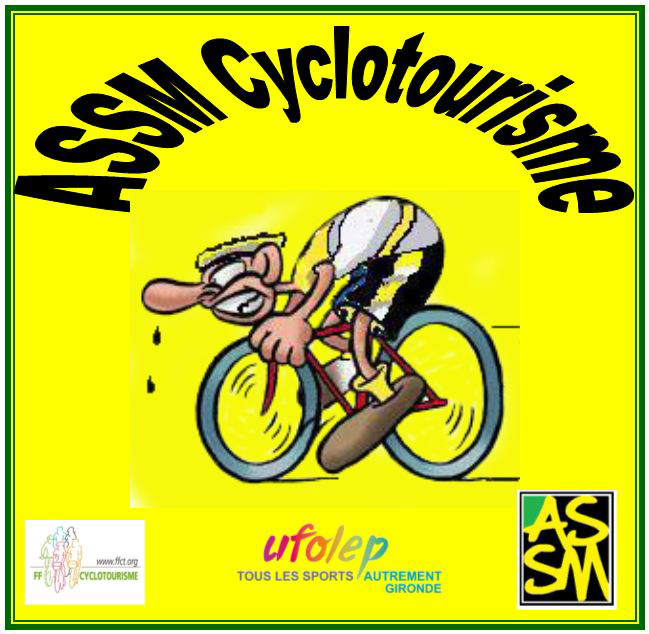 ASSOCIATION SPORTIVE DE SAINT MEDARD EN JALLESSection : Cyclotourisme-Cyclosport			      Saint Médard en Jalles , le 10 décembre 2018Adresser votre correspondance à : Dominique Pelletan                                                            7, rue Carnot Médard en Jalles									Téléphone : 06 71 89 66 52                                      Mail : assm.cyclotourisme@free.frSite : http://assm-cyclo.saintmedardasso.fr   Bonjour à tous, quelques DATES A RETENIRPLAN DES ANIMATIONS 2019A l'issue de la réunion du 18 Janvier 2019 vous aurez à vous inscrire aux sorties club du calendrier.Un chèque correspondant au tarif du séjour choisi validera votre inscription et devra être libellé à l’ordre de ASSM Cyclotourisme.* RAPPEL du REGLEMENT DES SORTIES 2019Pour les nouveaux et ceux qui n'ont toujours pas compris, rappel sur nos groupes de niveau "MEDOC" Le groupe 1  :  rythme soutenu dans un esprit « cyclosportif ». Le groupe 2  :  rythme soutenu mais régulier sans esprit « compétition »             (départ avec quelques minutes de décalage après le Groupe 1) Le groupe 3  :  rythme plus modéré dans un esprit cyclotouriste  Choisissez votre groupe et dans quel esprit vous souhaitez pratiquer le vélo.En revanche vous aurez à vous conformer aux règles de chaque groupe. (c'est à dire, lorsque des cyclos du groupe 1 viennent rouler avec le groupe 2, ils doivent adopter le rythme du groupe 2, idem pour les groupes 2 qui "émigrent" vers le groupe 3)Chaque groupe partira sur un circuit différent dans le Médoc et un parcours commun rive droite.* VENTE VETEMENTS CLUB Pour ceux qui souhaitent s’équiper aux couleurs de l'ASSM Cyclo, vous trouverez un "bon de commande" sur le site du club. Une fois correctement rempli et envoyé à l'adresse indiquée sur le "bon de commande" , vous serez prévenu de la date de réception. Pour le paiement : libellez votre chèque à l’ordre de ASSM Cyclotourisme.                     La première commande 2019 partira Lundi 21 Janvier 2019.* LICENCES 2019 :  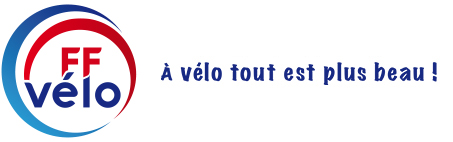 Les dernières licences FF-Vélo doivent être impérativement envoyées à Jean-Marie ou au siège du club avant fin Décembre accompagnées de l'attestation ALLIANZ et du chèque de 85€ qui va bien.                                       voir sur le site la rubrique COTISATIONS/LICENCESLes dernières licences Ufolep encore en ma possession seront distribuées lors de la réunion du 18 JANVIER.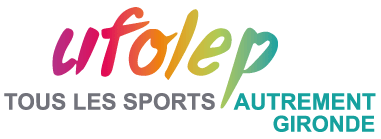 Les photocopies des licences en cours de validité des membres honoraires devront être envoyées impérativement avant le 30 janvier 2019. Sans ce document important pour votre sécurité, ces membres honoraires ne pourront plus participer aux sorties du club.IMPORTANT: il n'est pas prévu de livraison à domicile pour les licences restantes ou les vêtements !* BENEVOLES EN 2019:   Le club en sollicitera encore une trentaine cette année pour la réussite de nos organisations locales ((inscrivez vous pour  du Vélo,  et rando de Clôture FF Vélo. Nous demandons également à ceux qui désirent rouler, de réserver leurs sorties pour nos 3 animations locales  (entrée gratuite avec les couleurs du club !!, en vous remerciant par avance.)* EN CAS D’ACCIDENT :           voir sur le site la rubrique SECURITE/ACCIDENTConsignez par écrit les circonstances de l’accident en précisant le lieu, la date, l’heure, le nom des témoins du sinistre le plus rapidement possible au Président du club ou au correspondant FFCT de votre club, Jean-Marie TAUDIN.Si vous êtes éloignés, envoyez un courrier directement à l’assurance sous 3 jours et prévenez le club qui régularisera la situation.* LE CLUB A BESOIN DE CONNAITRE VOS EXPLOITS :     Lorsque vous participez à une épreuve régionale, nationale, internationale vous représentez votre club : aussi portez la tenue du club.Les randonnées avec ou sans brevets, les cyclosportives, les courses auxquelles vous participerez représentent le moteur du club au sein de L’ Omnisport et de N’oubliez pas de faire passer chaque mois  vos participations en utilisant le formulaire sur le site du club . Ces informations, vous permettent d’obtenir une réduction sur votre adhésion et valorisent l'action du club auprès des instances de l'ASSM en vue de l'attribution de notre subvention annuelle* COMMUNICATIONToutes les remarques ayant pour but d’améliorer le fonctionnement du club seront les bienvenues. Vous pourrez nous les envoyer par mail ou par courrier pour le 16 Janvier prochain et une réponse vous sera donnée lors de cette réunion.Le bureau vous souhaite à tous un joyeux Noël et une très bonne année 2019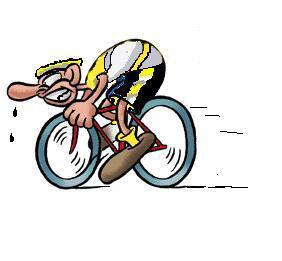 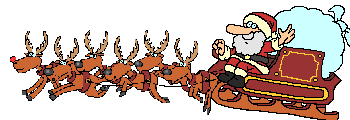 Vendredi 18 Janvier 2019REUNION GENERALEPôle municipal Simone Veil. 26 rue Aurel Chazeau 20h00Inscription aux randonnées  2019DatesEvènementsRemarquesTarifsDimanche 10 MarsOuverture saison FF Vélo à SalignacVoir Jean-MarieSamedi 30 MarsSortie club Château Génissac Inscriptions auprès de Michel ParadisA déterminerSamedi 06 AvrilBrevet  RAA  Brevet  RAA  Départ et arrivée "Maison du stade" Rue Los Heros, Le Haillan9€ par personneplateau repas à St Yzan de Soudiac compris18-19 et 20 AvrilPâques en PérigordConcentration FF Vélo vers Bergeraccyranodesraa@gmail.comSamedi 27 AvrilBrevet  RAA  Départ et arrivée "Maison du stade" Rue Los Heros, Le Haillan6€ par personneLes 11 et 12 MaiSortie clubErmitage de Cadouin (Périgord) 22 PLACES !!Engagements terminés le 18 Janvier 2019!!40€/personne ...tout comprisDu 29 Mai  au 1er JuinBordeaux-Sète 2019 "Engagement avec hébergement club terminé"Engagement individuel sur site ASPTT : 100/110€ inscription, retour en bus 60€ (dans la limite des places disponibles)Du 08 au 10 JuinSortie club "famille"Aux Cols BasqueRando cyclo + pédestreEngagements terminés le 18 Janvier 2019!!30 places !!100€ /personneDu samedi soir au petit déjeuner du lundi matinLe samedi 15 Juin 2019FETE DU VELO 2019Stade Robert Monceau(à l'occasion de la fête des sports de St Médard)  Nos bénévoles seront  déjà mis à contributionEngagement gratuit pour les adhérents aux couleurs du club !Du 23 au 28  JuinRandonnée 4 jours en ARIEGEEngagements terminés le 18 Janvier 2019!!15 places !!Environ 185€ (hors trajet AR)Acompte de 100€ à l'inscriptionDu 05 au 12 Aout 2018Semaine Fédérale à COGNAC réservée aux adhérents FF VeloInscription sur le site FF-VeloDimanche 16 SeptembreJMD 2019Espace Jacques BrelNos bénévoles seront de nouveau mis à contributionEngagement gratuit pour les adhérents aux couleurs du club !Vendredi 27 Septembre 2019ASSEMBLEE GENERALESalle à déterminer ??présence souhaitée d'un maximum d'adhérents.C'est la vie du club qui est présentée à cette soirée !C'est gratuit !!Dimanche 6 Octobre Randonnée de clôture de saison FF Vélo En partenariat avec nos voisins du RAADes précisions ultérieurementUU       UFOLEPAPAC UFOLEPChâteau Bétailhe72 Avenue de l’église Romane33370 Artigues prés BordeauxTéléphone : 05 56 79 00 22A         FF VéloA    A envoyer dans les 5 jours au Cabinet GOMIS-GARRIGUES - 80 Allée des                                      Demoiselles 31400 TOULOUSETél. : 05 61 52 88 60 - Fax : 05 61 32 11 77 - E-mail : 5R09151@Agents.Allianz.fr En   En cas de rapatriement au domicile du bénéficiaire, et préalablement à toute       intervention, téléphoner à :        Mondial Assistance au 01 42 99 08 05 en mentionnant le N° de contrat 49924439 et     le N° de protocole 921452 